Publicado en Madrid el 02/06/2020 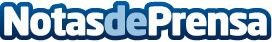 PANGEA The Travel Store presenta #TuNuevoMapamundi, grandes destinos sin salir de casa para este veranoLa tienda de viajes ha lanzado un vídeo en el que compara destinos internacionales con otros de la península y las islas apostando por apoyar el turismo local este veranoDatos de contacto:Beatriz Raso690775752Nota de prensa publicada en: https://www.notasdeprensa.es/pangea-the-travel-store-presenta Categorias: Nacional Viaje Marketing Entretenimiento Turismo E-Commerce http://www.notasdeprensa.es